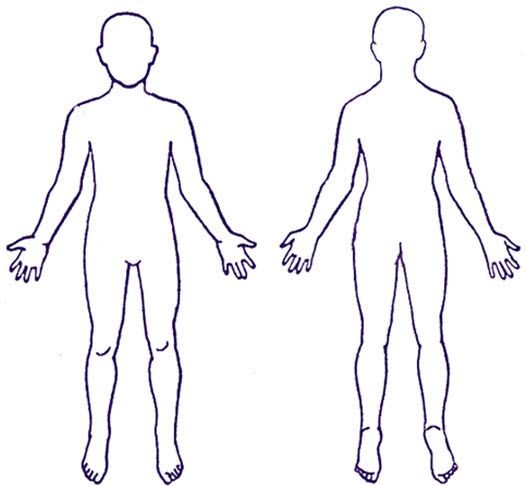 EnglishTürkçePatient Questionnaire for newly arrived migrants in the UK: Children and Young People Birleşik Krallık'a yeni gelen göçmenlere yönelik sağlık anketi: Çocuklar ve Gençler Everyone has a right to register with a GP. You do not need proof of address, immigration status, ID or an NHS number to register with a GP This questionnaire is to collect information about children’s health so that the health professionals at your GP practice can understand what support, treatment and specialist services they may need in accordance with the confidentiality and data sharing policies of the National Health Service. Competent young people aged under 18 may complete the adult version for themselves. Your GP will not disclose any information you provide for purposes other than your direct care unless: you have consented (e.g. to support medical research); or they are required to do so by law (e.g. to protect other people from serious harm); or because there is an overriding public interest (e.g. you are suffering from a communicable disease). Further information about how your GP will use your information is available from your GP practice.Return your answers to your GP practice. Herkesin Genel Pratisyenliğe (GP) başvurma hakkı bulunmaktadır. GP’ye başvurmak için adres, göçmenlik statüsü, kimlik veya USH (Ulusal Sağlık Hizmetleri) numarasına ihtiyaç yoktur. Bu anketin amacı GP hizmetleri sağlayan sağlık uzmanlarının, Ulusal Sağlık Hizmetinin gizlilik ve veri paylaşımı politikalarına uygun olarak çocukların ne tür desteğe, tedaviye ve uzmanlık hizmetlerine ihtiyaç duyabileceklerini anlamak için çocukların sağlığı hakkında bilgi toplamaktır.Yeterlilik gösteren 18 yaş altı olan gençler bu anketin yetişkinler için olanını tamamlayabilirler. GP hizmeti sağlayıcınız, siz onay vermedikçe (örn. herhangi bir tıbbi araştırmanın desteklenmesi gibi); kanunen sağlık hizmeti sağlayıcınıza müsaade edilmedikçe (örn. diğer insanları ciddi zararlardan korumak gibi); veya kamu yararı öne çıkmadıkça (örn. bulaşıcı bir hastalıktan muzdarip olunması gibi) doğrudan sağlığınız ile ilgili olması dışında verdiğiniz hiçbir bilgiyi açıklamayacaktır. Pratisyen Hekiminizin verdiğiniz bilgileri nasıl kullanabileceği hakkında daha fazla bilgiyi GP hizmeti sağlayıcınızdan ulaşabilirsiniz.Cevaplarınızı GP hizmeti sağlayıcınıza iletmeniz rica olunur.Person completingAnketi tamamlayan kişiWho is completing this form: Child’s Parent  Child’s legal guardian/carerBu formu kim tamamlıyor: Çocuğun velisi  Çocuğun yasal varisi/bakıcısıSection one: Personal detailsBölüm bir: Kişisel BilgilerChild’s full name:Çocuğun adı soyadı:Child’s date of birth: 
Date______ Month _______  Year ______Çocuğun doğum tarihi: 
Gün______ Ay _______ Yıl ______Child’s address: Çocuğun ikamet adresi: Mother’s name:Anne adı:Father’s name:Baba adı:Contact telephone number(s):   İrtibat numara(ları):   Email address:E-posta adresi:Please tick all the answer boxes that apply to your child.Çocuğunuza uyan tüm seçenekleri lütfen işaretleyin.Which of the following best describes your child: Male           	Female   	OtherPrefer not to say	1.1Aşağıdakilerden hangisi çocuğunuzu tanımlar: Erkek           	Kadın   	DiğerBelirtmemeyi tercih ederim	1.2 Religion:   	Buddhist Christian  	Hindu  		Jewish  	Muslim  	Sikh 		Other religionNo religion1.2 Dinî inancınız:   	Budist Hristiyan  	Hindu  		Yahudi  	Müslüman  	Sih 		Diğer dinî inanç Dinî inancım yok1.3 Main spoken language: 1.3 Konuşulan ana dil: Second spoken language:1.4Konuşulan ikinci dil:Does your child need an interpreter?   Yes   No  1.5Çocuğunuzun tercümana ihtiyacı var mı?   Evet   Hayır  Does your child need sign language support?NoYes1.6Çocuğunuzun işaret dili desteğine ihtiyacı var mı?HayırEvetWho lives in the same household as your child now in the UK?MotherFatherBrother(s)How many?    ___________What age(s)? ___________Sister(s)		How many? __________What age(s)?__________Other	How many? _________1.7Şu anda Birleşik Krallık'ta çocuğunuz ile aynı evde kim yaşıyor?AnneBabaErkek kardeş(ler)Kaç kişi?    ___________Yaş(ları)? ___________Kız kardeş(ler)		Kaç kişi?    ___________Yaş(ları)? ___________Diğer	Kaç kişi?    ___________Does your child attend nursery or school?NoMy child is under 2 years of age We have applied for a place but have not yet been allocated a nursery/schoolI would like information on where I can get support to apply for a nursery or school placeYes – please give name of nursery or school
______________________________1.8Çocuğunuz kreş ya da okula gidiyor mu?HayırÇocuğum 2 yaş altıdır Bir kuruma başvuruda bulunduk ancak henüz bir kreşe/okula atamamız olmadıKreş ya da okula başvuru yapabileceğim kurumlar hakkında bilgi almak isterimEvet – lütfen kreş ya da okul adını belirtiniz
______________________________Section two: Health questionsBölüm iki: Sağlık sorularıDo you have any concerns about your child?NoYes2.1Çocuğunuz hakkında kaygı duyduğunuz herhangi bir konu var mı?HayırEvetIs your child currently unwell or ill?No Yes2.2Çocuğunuz şu anda rahatsız veya hasta mı?Hayır EvetDoes your child need an urgent help for a health problem?No Yes2.3Çocuğunuzun herhangi bir sağlık sorunu ile ilgili acil yardıma ihtiyacı var mı?Hayır EvetDoes your child currently have any of the following symptoms? Please tick all that applyWeight lossCoughCoughing up bloodNight sweatsExtreme tirednessBreathing problemsFeversDiarrhoeaConstipationSkin complaints or rashesBlood in their urineBlood in their stoolHeadachePainLow moodAnxietyDistressing flashbacks or nightmaresDifficulty sleepingFeeling that they want to harm themselves or give up on lifeOther2.4Çocuğunuz aşağıdaki belirtilerden herhangi birini taşıyor mu? Lütfen uyan tüm seçenekleri işaretleyinKilo kaybıÖksürükKanlı öksürükGece terlemesiAşırı yorgunlukSolunum sorunlarıAteşİshalKabızlıkCilt şikayetleri veya dökünüleriKanlı idrarKanlı dışkıBaş ağrısıAğrıDüşük ruh haliKaygıÜzücü olay anımsamaları veya kabuslarUykusuzlukKendisine zarar verme veya hayatını sonlandırma hissiDiğerPlease mark on the body image the area(s) where they are experiencing their current health problem(s) 2.5Lütfen, mevcut sağlık sorununu (veya sorunlarını) hissettiğiniz noktayı (veya noktaları) vücut görselinde işaretleyin Was your child born prematurely (delivered early – before 37 weeks/8.5 months of pregnancy)?NoYes2.6Çocuğunuz prematüre olarak mı doğdu (erken doğum - 37 hafta/8.5 ay gebelik öncesi doğum)? HayırEvetDid your child have any health problems soon after delivery e.g. breathing problems, infection, brain injury?NoYes2.7Çocuğunuz doğum sonrası kısa süre içinde herhangi bir sağlık sorunu ile mi doğdu, örn. solunum rahatsızlıkları, enfeksiyon, beyin hasarı gibi?HayırEvetNew babies only (up to 3 months old): Has your child had a 6-8 week post delivery health check by a GP (doctor)? NoYes2.8Sadece (3 aylığa kadar) yeni doğan bebeklere yönelik: Çocuğunuz doğumdan 6-8 hafta sonrası bir GP (pratisyen hekim) tarafından sağlık taramasından geçirildi mi? HayırEvetDoes your child have any known health problems?NoYes2.9Çocuğunuzun bilinen bir sağlık sorunu var mı?HayırEvetDoes your child have any of the following? Please tick all that applyAsthmaBlood disorder	Sickle cell anaemia	ThalassaemiaCancerDental problemsDiabetesEpilepsy Eye problemsEars, nose or throatHeart problemsHepatitis BHepatitis CHIV Kidney problemsLiver problemsMental health problems  Low mood/depressionAnxietyPost-traumatic stress disorder (PTSD)Previously self-harmedAttempted suicideOther Skin diseaseThyroid disease Tuberculosis (TB)Other2.10Çocuğunuz aşağıdakilerden herhangi birine sahip mi? Lütfen uyan tüm seçenekleri işaretleyinAstımKanama bozukluğu	Orak hücre anemisi	Talasemi (Akdeniz anemisi)KanserDiş hastalıklarıDiyabetEpilepsi (Sara) Göz hastalıklarıKulak, burun veya boğaz rahatsızlığıKalp hastalıklarıHepatit BHepatit CHIV Böbrek hastalıklarıKaraciğer hastalıklarıAkıl sağlığı bozuklukları  Düşük ruh hali/depresyonKaygıTravma sonrası stres bozukluğu (TSSB)Geçmişte kendine zarar vermeİntihar teşebbüsüDiğer Cilt hastalığıTiroid hastalığı Tüberküloz (verem)DiğerHas your child ever had any operations / surgery?NoYes2.11Çocuğunuz hiç cerrahi/ameliyat geçirdi mi?HayırEvetDoes your child have any physical injuries due to war, conflict or torture?NoYes2.12Çocuğunuzda savaş, çatışma veya işkence kaynaklı herhangi bir fiziksel yaralanma var mı?HayırEvetDoes your child have any mental health problems? These could be from war, conflict, torture or being forced to flee your country?NoYes2.13Çocuğunuzda herhangi bir akıl sağlığı sorunu var mı? Bunlar savaş, çatışma ve işkence sonrası veya ülkenizden kaçmaya zorlanmadan kaynaklı olabilir.HayırEvetDoes your child have any physical disabilities or mobility difficulties?NoYes2.14Çocuğunuzda herhangi bir fiziksel engel veya hareket kısıtlılığı var mı?HayırEvetDoes your child have any sensory impairments? Please tick all that applyNoBlindnessPartial sight lossFull hearing loss     Partial hearing lossSmell and/or taste problems2.15Çocuğunuzda herhangi bir duyusal bozukluk var mı? Lütfen uyan tüm seçenekleri işaretleyinHayırKörlükKısmi görme kaybıTam işitme kaybı     Kısmi işitme kaybıKoku ve/veya tat alma sorunlarıDo you think your child has any learning difficulties or behaviour problems?NoYes2.16Çocuğunuzda herhangi bir öğrenme güçlüğü veya davranış bozukluğu olduğunu düşünüyor musunuz?HayırEvetDo you have any concerns about your child’s growth e.g. their weight/height?NoYes2.17Çocuğunuzun gelişimi ile ilgili herhangi bir kaygınız var mı, örn. kilo/boy gibi?HayırEvetBabies only: Is you child experiencing any feeding problems e.g. vomiting, reflux, refusing milk?NoYes2.18Sadece bebekler: Bebeğiniz herhangi bir beslenme sorunu yaşıyor mu, örn. kusma, reflü veya anne sütü reddetme gibi?HayırEvetHas a member of your child’s immediate family (father, mother, siblings, and grandparents) had or suffered from any of the following? AsthmaCancerDepression/Mental health illnessDiabetesHeart attackHepatitis BHigh blood pressureHIVLearning difficultiesStrokeTuberculosis (TB)Other 2.19Çocuğunuz ile birinci derece kan bağı olan (örn. baba, anne, kardeş veya büyükbaba, büyükanne) bir aile bireyi aşağıdakilerden herhangi birini geçirdi mi? AstımKanserDepresyon/Akıl sağlığı hastalığıDiyabetKalp kriziHepatit BHipertansiyonHIVÖğrenme güçlüğüFelçTüberküloz (verem)Diğer Is your child on any prescribed medicines?No  Yes –please list your child’s prescribed medicines and doses in the box belowPlease bring any prescriptions or medicines to your child’s appointment 2.20Çocuğunuz herhangi bir reçeteli ilaç kulanıyor mu?Hayır  Evet –Lütfen alttaki kutu içine çocuğunuzun kullandığı ilaçları ve dozlarını belirtinLütfen çocuğunuzun randevusuna gelirken reçetelerini veya ilaçlarını yanınızda bulundurun Are you worried about running out of any these medicines in the next few weeks? No  Yes   2.21Bu ilaçlardan herhangi birinin gelecek haftalarda tükeneceği endişesi duyuyor musunuz? Hayır  Evet   Does your child take any medicines that have not been prescribed by a health professional e.g medicines you have bought at a pharmacy/shop/on the internet or had delivered from overseas?No  Yes –please list medicines and doses in the box belowPlease bring any medicines to your child’s appointment 2.22Çocuğunuz herhangi bir sağlık uzmanı tarafından yazılmamış, reçeteli olmayan (örn. bir eczane/mağaza/internet veya yurt dışından aldığınız) ilaç kullanıyor mu?Hayır  Evet –Lütfen alttaki kutu içine ilaçları ve dozlarını belirtinLütfen çocuğunuzun randevusuna gelirken mevcut ilaçlarını yanınızda bulundurun Does your child have allergy to any medicines? No   Yes 2.23Çocuğunuzun herhangi bir ilaca alerjisi var mı? Hayır   Evet Does your child have allergy to anything else? (e.g. food, insect stings, latex gloves)?NoYes2.24Çocuğunuzun herhangi başka bir şeye (örn. gıda, böcek sokması, lateks eldiven gibi) alerjisi var mı?HayırEvetSection three: VaccinationsBölüm üç: AşılarHas your child had all the childhood vaccinations offered in their country of origin for their age?If you have a record of your vaccination history, please bring this to your appointment.NoYesI don’t know3.1Çocuğunuz yaşına hitaben ülkesinde geçerli tüm çocuk aşıları yapıldı mı?Çocuğunuzun aşı geçmişini gösteren kayıtlar varsa, randevuya gelirken lütfen, bunları yanınızda bulundurun.HayırEvetBilmiyorumHas your child been vaccinated against Tuberculosis (TB)?NoYesI don’t know3.2Çocuğunuza tüberküloz (verem) aşısı yapıldı mı?HayırEvetBilmiyorumHas your child been vaccinated against COVID-19?NoYes		1 dose2 doses3 dosesMore than 3 dosesI don’t know3.3Çocuğunuza KOVİD-19 aşısı yapıldı mı?HayırEvet		1 doz2 doz3 doz3 dozdan fazlaBilmiyorumIf there is something relating to your child’s health that you do not feel comfortable sharing in this form and you would like to discuss it with a doctor, please call your GP and book an appointmentBu ankette çocuğunuz ile ilgili paylaşmaktan çekindiğiniz bir konu varsa ve bunu bir doktorla görüşmek istiyorsanız lütfen hekiminizi arayıp randevu alınız.